Subsemnatul (a ) ……………………………………………………………… domiciliat în …………….…,strada ……………………………….. nr. ……. bl. ……, sc.……, et. ….., ap. …, sector/judeţ …………….…….,telefon ………………………………….., în calitate de părinte/tutore/reprezentant legal al elevului(ei)………………………………………………/elev major din clasa ……………, de la Colegiul Economic A.D.Xenopol , vă rog să aprobaţi acordarea bursei de orfan, conform art. 13 lit. a) din OMECTS 5576/2011 privind aprobarea criteriilor generale de acordare a burselor elevilor din învăţământul preuniversitar de stat, pe semestrul I al anului şcolar 2021 -2022.           Anexez prezentei următoarele:          - copie certificat naştere elev şi copie CI elev           - copie C.I. părinte/tutore,          - copie certificat deces părinte  Am depus / Nu am depus cerere și pentru bursa de merit /performanță /studiu  ⎕ Am cont la BRD şi doresc ca bursa să fie virată în contul ……………….………………………….    ⎕ Nu am cont la BRD, dar îmi voi deschide un cont curent în cel mai scurt timp si voi aduce documentele    necesare.    Data ……………………..	Semnătura ……………………                         Doamnei Director  a Colegiului Economic A.D. XenopolSe completează de către diriginte:Nota la purtare în anul școlar 2020-2021…………………..…………………  Media generală an școlar 2020-2021 ..........................................                                                          Diriginte: Nume şi Prenume ………………………………                                                                        Semnătura …………………………..…..COLEGIUL ECONOMIC “A. D. XENOPOL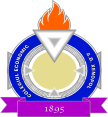                  Str. Traian nr. 165, Sector 2, Bucuresti                 Tel: 021-3205719; Fax: 01-3205719                 Nr . ________/________________                              DOAMNĂ DIRECTOR,COLEGIUL ECONOMIC “A. D. XENOPOL                 Str. Traian nr. 165, Sector 2, Bucuresti                 Tel: 021-3205719; Fax: 01-3205719                 Nr . ________/________________                              DOAMNĂ DIRECTOR,COLEGIUL ECONOMIC “A. D. XENOPOL                 Str. Traian nr. 165, Sector 2, Bucuresti                 Tel: 021-3205719; Fax: 01-3205719                 Nr . ________/________________                              DOAMNĂ DIRECTOR,COLEGIUL ECONOMIC “A. D. XENOPOL                 Str. Traian nr. 165, Sector 2, Bucuresti                 Tel: 021-3205719; Fax: 01-3205719                 Nr . ________/________________                              DOAMNĂ DIRECTOR,